Name of Journal: World Journal of GastroenterologyManuscript NO: 48912Manuscript Type: ORIGINAL ARTICLE Clinical Trials StudyOverlay of a sponge soaked with ropivacaine and multisite infiltration analgesia result in faster recovery after laparoscopic hepatectomyZhang H et al. Pain control after laparoscopic hepatectomyHao Zhang, Gang Du, Yan-Feng Liu, Jin-Huan Yang, Mu-Guo A-Niu, Xiang-Yu Zhai, Bin JinHao Zhang, Gang Du, Yan-Feng Liu, Jin-Huan Yang, Mu-Guo A-Niu, Xiang-Yu Zhai, Bin Jin, Department of general Surgery, Qilu Hospital of Shandong University, Jinan 250012, Shandong Province, ChinaORCID number: Bin Jin (0000-0002-1411-2631); Hao Zhang (0000-0001-5330-8218); Gang Du (0000-0001-5891-6167); Yan-Feng Liu (0000-0001-8540-3631); Jin-Huan Yang (0000-0003-4195-4495); Xiang-Yu Zhai (0000-0001-7603-5769); Mu-Guo A-Niu (0000-0002-6447-6468).Author contributions: Zhang H and Du G collected the data and drafted the manuscript; A-Niu MG, Liu YF, and Zhai XY contributed to data collection and statistical analysis; Yang JH helped revise the manuscript; Jin B contributed to the study design and revised the manuscript; all authors read and approved the final manuscript.Support by the National Natural Science Foundation of China, No. 81571367; and Technological Project of Shandong Province, No. 2017GSF218021.Institutional review board statement: This study was approved by the Medical Ethics Committee of Qilu Hospital of Shandong University (No. 2017052).Clinical trial registration statement: This study is registered at [http://www.chictr.org.cn/showproj.aspx?proj=34815]. The registration identification number is [ChiCTR1900020630].Informed consent statement: All involved patients provided informed consent prior to the study inclusion.Conflict-of-interest statement: We declare that we have no conflicts of interest.Data sharing statement: This is an open access article distributed under the Creative Commons Attribution License, which permits unrestricted use, distribution, and reproduction in any medium, provided the original work is properly cited.CONSORT 2010 statement: The authors have read the CONSORT 2010 Statement, and the manuscript was prepared and revised according to the CONSORT 2010 Statement.Open-Access: This article is an open-access article which was selected by an in-house editor and fully peer-reviewed by external reviewers. It is distributed in accordance with the Creative Commons Attribution Non Commercial (CC BY-NC 4.0) license, which permits others to distribute, remix, adapt, build upon this work non-commercially, and license their derivative works on different terms, provided the original work is properly cited and the use is non-commercial. See: http://creativecommons.org/licenses/by-nc/4.0/Manuscript source: Unsolicited manuscriptCorresponding author: Bin Jin, MD, PhD, Chief Doctor, Professor, Surgeon, Department of general Surgery, Qilu Hospital of Shandong University, 107 Wenhua Xi Road, Lixia, Jinan 250012, Shandong Province, China. jinbin@sdu.edu.cnTelephone: +86-18366116329 Received: May 17, 2019Peer-review started: May 17, 2019First decision: July 21, 2019Revised: August 4, 2019Accepted: August 19, 2019 Article in press: August 19, 2019Published online: September 14, 2019AbstractBACKGROUNDCompared with traditional open surgery, laparoscopic surgery is preferred due to the advantages of less trauma, less pain, and faster recovery. Nevertheless, many patients still suffer from postoperative pain resulting from the surgical incision and associated tissue injury. Many researchers have reported methods to improve postoperative pain control, but there is not a simple and effective method that can be clinically adopted in a widespread manner. We designed this study to prove the hypothesis that application of ropivacaine in the port site and operative site in patients is an effective and convenient method which can decrease postoperative pain and accelerate recovery.AIMTo evaluate the effects of ropivacaine on pain control after laparoscopic hepatectomy and its contribution to patient recovery. METHODSFrom May 2017 to November 2018, 146 patients undergoing laparoscopic hepatectomy were randomized to receive infiltration of either 7.5 mg/mL ropivacaine around the trocar insertions, incision, and cutting surface of the liver (with a gelatin sponge soaked with ropivacaine) at the end of surgery (ropivacaine group), or normal saline (5 mL) at the same sites at the end of surgery (control group). The degree of pain, nausea, vomiting, heart rate (HR), and blood pressure were collected. The length of postoperative hospitalization, complications, and the levels of stress hormones were also compared between the two groups.RESULTSCompared with the control group, the ropivacaine group showed reduced postoperative pain at rest within 12 h (P < 0.05), and pain on movement was reduced within 48 h. The levels of epinephrine, norepinephrine, and cortisol at 24 and 48 h, HR, blood pressure, and cumulative sufentanil consumption in the ropivacaine group were significantly lower than those in the control group (P < 0.05). In the ropivacaine group, hospitalization after operation was shorter, but the difference was not statistically significant. There were no significant differences in postoperative nausea, vomiting, or other complications, including hydrothorax, ascites, peritonitis, flatulence, and venous thrombus (P > 0.05), although fewer patients in the ropivacaine group experienced these situations. CONCLUSIONInfiltration with ropivacaine in the abdominal wound and covering the cutting surface of the liver with a gelatin sponge soaked with ropivacaine significantly reduce postoperative pain and the consumption of sufentanil.Keywords: Postoperative pain; Local anesthetics; Ropivacaine; Laparoscopic hepatectomy; Gelatin sponge© The Author(s) 2019. Published by Baishideng Publishing Group Inc. All rights reserved.Core tip: This study confirmed the efficacy of ropivacaine in pain control after laparoscopic hepatectomy and its contribution to fast track recovery surgery. Ropivacaine not only infiltrated the subcutaneous and deep muscle fasciae and peritoneum but also covered the liver cutting surface in a soaked gelatin sponge to relieve the pain caused by capsule injury. We examined the efficacy using not only visual analog scale, but also blood biochemistry and other standards. Zhang H, Du G, Liu YF, Yang JH, A-Niu MG, Zhai XY, Jin B. Overlay of a sponge soaked with ropivacaine and multisite infiltration analgesia result in faster recovery after laparoscopic hepatectomy. World J Gastroenterol 2019; 25(34): 5185-5196URL: https://www.wjgnet.com/1007-9327/full/v25/i34/5185.htmDOI: https://dx.doi.org/10.3748/wjg.v25.i34.5185INTRODUCTIONFor hepatectomy, laparoscopic surgery is preferred in the clinic with the advantages of less trauma, less pain, faster recovery, and a shorter hospital stay than traditional open surgery[1]. However, many patients still suffer from postoperative pain resulting from the surgical incision and associated tissue injury, which lengthens the bedridden time and increases the risk of complications. Therefore, optimal and reliable analgesia for postoperative pain control is very important. Thus, many researchers have reported methods to improve postoperative pain control, accelerate recovery, and decrease hospital stays, such as local anesthesia at the trocar site[2], decreased pneumoperitoneum[3], and intraperitoneal nebulization of anesthetic[4]. Therefore, many methods have been developed and have proven useful, but there is not a simple and effective method that can be clinically adopted in a widespread manner. The focal point of the controversy regarding local anesthesia after an operation centers around the following questions: What the anesthetic is, what the concentration is, and where it should be used. Most previous trials have estimated the degree of analgesia using a visual analog scale (VAS), which is rather subjective. Therefore, we designed this case-control study to examine the efficacy of multisite infiltrative analgesia in trocar sites and sponges soaked with ropivacaine after laparoscopic hepatectomy using VAS, blood biochemistry, and other standards.To evaluate the effects of ropivacaine on pain control after laparoscopic hepatectomy, we designed a randomized, double-blind, placebo-controlled clinical trial to find an effective and convenient method to decrease postoperative pain and accelerate recovery.MATERIALS AND METHODSSubject populationThe study was approved by the Ethics Committee of Qilu Hospital of Shandong University (No. 2017052). From May 2017 to November 2018, 146 patients (age range: 20-80 years; weight: 50-90 kg) undergoing laparoscopic hepatectomy performed by our team at the Department of Surgery, Qilu Hospital of Shandong University (Jinan, China) were included in this study. All patients signed an informed consent form before the operation. Patients were excluded if they had acute cholecystitis, serious chronic pain disease, history of alcohol abuse, tranquilizer treatment before surgery, cognitive impairment, or history of allergy to any of the drugs used in the study. Before the start of the study, random sequence was generated with the Statistical Package for Social Sciences (SPSS) 20.0 (SPSS Inc., Chicago, IL, United States). The patients were randomized into two groups with the table of random numbers on the day of surgery. A group of patients received ropivacaine infiltration around the trocar insertion and abdominal wounds for specimen extraction, and another group of patients received the same volume of normal saline; at the end of the operation, uniform disposal was similar across groups.Anesthesia methods and surgeryAll patients received standard general anesthesia administered by the same anesthetist not involved in the study. Anesthesia was induced with propofol, midazolam, rocuronium, and sufentanil. General anesthesia was maintained with 2% sevoflurane.Twenty milliliter solutions containing either 7.5 mg/mL ropivacaine for the ropivacaine group or normal saline for the control group were prepared and provided by an identical anesthetist, and the surgeons were not informed of the contents of the solution or of the patient allocation. Before trocar withdrawal, a gelatin sponge was soaked with 10 mL of the prepared solution and used to cover the cutting surface of the liver. At the end of the surgery, subcutaneous tissue and deep muscle around the trocar incision and abdominal wound for specimen extraction were infiltrated with 10 mL of the solution with a needle introduced through the skin. Finally, one drainage tube was routinely used for the patient, and the tissue surrounding the tube was also infiltrated with the solution. All patients were given a patient-controlled analgesic (PCA) device containing 100 mL of 1 μg/mL sufentanil that was delivered at a rate of 2 µg/h to the venous catheter. When the patient felt pain, they pushed a button on the device, and 0.5 mL of additional sufentanil was delivered. The gelatin sponge used in the two groups were the same (Xiangen Medical Technology Development Co., Ltd., Jiangxi, China).Data collectionDuring the preoperative communication, all patients were taught how to describe their postoperative pain level using a VAS ranging from 0 (no pain) to 10 (maximal pain). Pain was assessed with the VAS at rest and on movement including coughing and leaning to one side. Pain scores, nausea, vomiting, mean blood pressure, and heart rate (HR) were recorded before the operation and at 0 h, 6 h, 12 h, 24 h, and 48 h after the operation. The cumulative consumption of sufentanil by the PCA device was recorded at 6, 12, 24, and 36 h. If the patients experienced nausea or vomiting, metoclopramide was given. Blood was sampled for detection of levels of epinephrine, norepinephrine, and cortisol at 0 h, 24 h, and 48 h after the operation. Quantitative changes in the levels of catecholamines, including adrenaline, noradrenaline, and dopamine, were analyzed. The surgical stress hormones (epinephrine, norepinephrine, and cortisol) were detected using commercial enzyme-linked immunosorbent assay kits (Cusabio Biotech Co., Ltd., Wuhan, China). Statistical analysisA total of 146 patients were included in the study from May 2017 to November 2018. Finally, 69 patients in the ropivacaine group and 67 patients in the control group were included in the statistical analysis.Continuous data (age, weight, duration of surgery, trocar number, incision length, VAS, and level of hormone) are presented as the mean ± SD. These data were analyzed by t-tests. The P-value and 95% confidence interval (CI) were calculated. Categorical data [sex, American society of anesthesiologists (ASA) grade, and operation type] are presented as the number of patients and were analyzed by chi-square tests. All data were checked for normal distribution. Data analysis was accomplished with SPSS 20.0 (SPSS Inc., Chicago, IL, United States). P < 0.05 was considered statistically significant.RESULTSIn the end, 139 patients successfully received the surgery, including laparoscopic hepatectomy and the use of the prearranged solution. Four patients and three patients were converted to open laparotomy due to operational difficulties and uncontrolled bleeding during the operation, respectively. Subsequently, three additional patients were excluded from the study: one in the ropivacaine group (because of a second operation for bile leakage) and two in the control group (due to a transfer to the intensive care unit for postoperative dyspnea and a second operation for postoperative hemorrhage). For the statistical analysis, 69 patients in the ropivacaine group and 67 patients in the control group were included.The demographic data, ASA grade, and details of the surgery, including the surgery type, duration, trocar number, and the length of incision for specimen extraction, were similar between the two groups (Table 1). Postoperative pain scores were significantly lower at rest in the ropivacaine group than in the control group, at 0 h, 6 h, and 12 h and significantly lower on movement at 0 h, 6 h, 12 h, and 24 h (P < 0.05). mean arterial pressure (MAP) was significantly higher in the control group than in the ropivacaine group at 6 h (P = 0.002) and 12 h (P = 0.032) (Figure 1 and Table 2).The magnitude of the changes in epinephrine, norepinephrine and cortisol levels above the normal levels was significantly different between the two groups at 24 h and 48 h after surgery (Figure 2A-C, Table 3). Cumulative sufentanil consumption was significantly different between the two groups at 6 h, 12 h, 24 h, and 36 h (P < 0.05 for all comparisons, Figure 2D and Table 2).Postoperative hospitalization was shorter in the ropivacaine group (7.24 ± 2.50) than in the control group (7.70 ± 2.95), but there was no significant difference (P = 0.324, Table 4). There were similar findings between the two groups regarding vomiting (55.7% and 60.0% for the ropivacaine group and the control group, respectively), and the difference between the two groups for nausea (12.9% and 18.6% for the ropivacaine group and the control group, respectively) was not statistically significant (Table 4). Other complications, including hydrothorax, ascites, peritonitis, flatulence, venous thrombus, and incision infection, in the two groups were not significantly different (P = 0.339) (Table 4).DISCUSSIONCompared with open surgery, the laparoscopic technique has largely reduced surgical trauma and hospitalization; however, postoperative pain is still an important problem for physicians and patients[5]. Postoperative pain is a phenomenon in which different variables must be taken into account[6]. Surgical incision is the main origin of the pain stimuli, which is influenced by the length of the incision, the number of trocars, and trauma occurring when removing the specimen. Another important factor is pneumoperitoneum created with CO2, which causes peritoneal stretch, diaphragmatic stretch and chemical irritation, and the attendant carbonic acid formation. Additional causes of pain may involve increased inflammatory mediators after tissue injury, increased lactate concentrations and low pH in the skin and muscle wounds, and central neuronal sensitization[7]. To date, not all of these components are known to be involved, and therapeutic approaches still need to be improved.Ropivacaine is a long-acting amino amide local anesthetic drug. Ropivacaine blocks the generation and conduction of nerve impulses, presumably by increasing the threshold for electrical excitation in the nerve, by slowing the propagation of the nerve impulse, and by reducing the rate of rise of the action potential[8]. Ropivacaine is a well-tolerated regional anesthetic effective for surgical anesthesia and postoperative relief. The nerve block effect is related to the drug concentration. When the concentration of ropivacaine is 0.2%, the sensory nerve block effect is better, but there is almost no motor nerve block effect; when the concentration is 0.75%, the nerve block effect is better. This "separation block" is the characteristic effect of ropivacaine. Thus, ropivacaine, with its efficacy, low propensity for motor block, and reduced potential for central nervous system (CNS) toxicity and cardiotoxicity, appears to be an important option for regional anesthesia and the management of postoperative pain[9]. In this study, adverse effects of ropivacaine for local anesthesia, such as allergic reactions, local tissue toxicity, cardiovascular toxicity, central nervous system toxicity, and systemic toxicity, were not observed.Measures that have been reported to assist in the treatment of postoperative pain include inducing local anesthesia, decreasing pneumoperitoneum pressure[3], and administering non-steroidal anti-inflammatory drugs (NSAIDs) and opioids[10]. We found several trials that assessed the effects of local anesthesia in intraperitoneal, subdiaphragmatic, and trocar sites, which significantly decreased postoperative pain scores[11,12]. Postoperative pain mainly comes from wounds of the abdominal muscle and peritoneum. Beyond those causes, injury of Glisson’s capsule can also influence pain[13,14]. Therefore, in our study, ropivacaine not only infiltrated the subcutaneous and deep muscle fasciae and peritoneum but also covered the liver cutting surface in a soaked gelatin sponge to relieve the pain caused by capsule injury.This study has shown the analgesic efficacy of local infiltrative and soaked sponge cover with ropivacaine after laparoscopic hepatectomy, suggesting the method as a reliable strategy for analgesia after operation. Based on the pain score at rest and the significantly lower movement seen in the ropivacaine group than in the control group, ropivacaine was considered to have a clear analgesic effect that lasted approximately 24 h.Surgical stress could cause changes in the neuroendocrine, metabolic, immune, and hematological systems[15]. Surgical stress is mainly caused by injury during the operation, including somatic and visceral trauma. Surgical stress causes a series of hormonal changes; in the study, we chose catecholamines (epinephrine and norepinephrine) and cortisol as a reference to estimate the degree of surgery stress[16]. The levels of epinephrine, norepinephrine, and cortisol were significantly reduced in the first 48 h after surgery in the ropivacaine group compared to the control group, which means that the ropivacaine method produced clear effects. The use of ropivacaine significantly reduced surgical stress.Pain relief plays a leading role in enhanced recovery after surgery (ERAS), which will bring many benefits[17]. Theoretically, exercising the lower limbs will promote blood circulation, which can reduce the formation of venous thrombosis[18]. Early ambulation increases lung ventilation, which promotes the exclusion of tracheal secretions and prevents pulmonary complications[19]. Early ambulation after surgery can also promote gastrointestinal peristalsis, reduce abdominal distention, improve appetite, and prevent constipation. However, in the present study, the complications described above showed no significant difference between the groups. One reason may be that compared with traditional open surgery, the laparoscopic technique clearly reduced pain, so the complications between the two groups were not sufficiently distinct. Another potential reason is that the incidence of thrombus of the lower extremity veins and incision infection is low in laparoscopic hepatectomy, so the differences were not significant with a limited sample size.Although the results support the notion that multisite local infiltration and the sponge soaked with ropivacaine significantly decreased postoperative pain, there are also deficiencies in this study. First, we have not validated the analgesic effects of ropivacaine at different concentrations. More research is needed to determine the best concentration and dose used for local anesthesia after laparoscopic hepatectomy. Second, this study did not determine whether the analgesic effect of ropivacaine was effective for all patients or whether sex, age, weight, disease conditions, and other factors influence the analgesic effect of ropivacaine. Third, the adverse reactions of ropivacaine, such as wound infection and muscle damage, were not significantly different in this study, which may have been because the sample was not large enough or the ropivacaine concentration was too low. Moreover, the incidence of nausea, vomiting, and abdominal distension caused mainly by general anesthesia and pneumoperitoneum is not obviously reduced by the use of ropivacaine-soaked sponges. To overcome these deficiencies, more research is needed.Taken together, local anesthesia with ropivacaine is a simple and inexpensive way to achieve analgesic effects after laparoscopic hepatectomy (Figure 3). With sponges soaked with ropivacaine covering the cutting surface of the liver, the concentration of ropivacaine can be maintained for a longer time with a lower incidence of abdominal infection than seen from the intraperitoneal administration of ropivacaine. Ropivacaine infiltration anesthesia reduces postoperative somatic pain, while sponges soaked with ropivacaine can reduce visceral pain and last for a long time, thus avoiding the administration of high doses of opioid analgesic drugs. In addition to analgesia, ropivacaine can also shorten hospitalization and the time spent in bed, potentially leading to a faster recovery. Considering the simplicity, safety, and efficacy of multisite local anesthesia and the sponge covering of the liver with ropivacaine after laparoscopic hepatectomy, this method is very worthy of application and promotion. In the future, the method could be applied to more areas such as gastrectomy and rectal resection with further study.ARTICLE HIGHLIGHTSResearch backgroundThe postoperative pain caused by laparoscopic hepatectomy delays patients’ recovery, although the pain has reduced a lot compared with laparotomy. Although many methods have been reported for pain relief including intravenous analgesia, epidural analgesia and so on, these methods have their limitations and contraindications. Local wound infiltration is a simple and safe method that can effectively relieve the pain after surgery. The current study was designed to evaluate the effects of ropivacaine on pain control after laparoscopic hepatectomy and to examine whether this local anesthetic technique accelerates patient recovery, thus contributing to the idea of fast track recovery surgery.Research motivationMany methods have been reported to improve postoperative pain control, but there is not a simple and effective method that can be clinically adopted in a widespread manner. We designed this study to find an effective and convenient method which can be can be clinically adopted to decrease postoperative pain and accelerate recovery.Research objectives The aim of the study was to assess the effectiveness of ropivacaine injections in the port site as well as in the operative site in patients undergoing a hepatectomy. Research methodsBefore the start of the study, random sequence was generated to make sure that the allocation was completely random. For allocation concealment, envelope method was adopted. Continuous data were analyzed by t-tests. The P-value and 95% confidence interval were calculated. Categorical data were analyzed by chi-square tests. All data were checked for normal distribution. Double blindness was ensured, and the researcher in charge of allocation and anesthetic preparation did not participate in the data collection and analysis.Research resultsInfiltration with ropivacaine in the abdominal wound and covering the cutting surface of the liver with a gelatin sponge soaked with ropivacaine could provide effective analgesia after laparoscopic hepatectomy, with a lower visual analog scale (VAS) score and sufentanil consumption, accelerated postoperative recovery, and reduced stress response. These results suggest that this method is a simple, convenient, and effective analgesic method that can provide postoperative analgesia and short-term benefits after surgery. There are still problems need to be solved: The best concentration and dose used for local anesthesia need more research to determine, and more effective anesthetics and better method of application need to be found.Research conclusionsThis study provides evidence supporting that infiltration with ropivacaine in the abdominal wound and covering the cutting surface of the liver with a gelatin sponge soaked with ropivacaine after laparoscopic hepatectomy can improve postoperative pain relief, reduce surgical stress response, and accelerate postoperative recovery. This method is very worthy of application and promotion for its simplicity, safety and efficacy.Research perspectivesIn this study, the effect of pain relief of ropivacaine remained no more than 24 h to 48 h, so anesthetics with a more lasting effect need to be found. Furthermore, more research is needed to determine the best concentration and dose used for local anesthesia. Methods of anesthetics application are variable, so researchers could try to find more effective and convenient techniques for pain relief.REFERENCES1 Lim KH, Chung BS, Kim JY, Kim SS. Laparoscopic surgery in abdominal trauma: A single center review of a 7-year experience. World J Emerg Surg 2015; 10: 16 [PMID: 26056529 DOI: 10.1186/s13017-015-0007-8]2 Das NT, Deshpande C. Effects of Intraperitoneal Local Anaesthetics Bupivacaine and Ropivacaine versus Placebo on Postoperative Pain after Laparoscopic Cholecystectomy: A Randomised Double Blind Study. J Clin Diagn Res 2017; 11: UC08-UC12 [PMID: 28893013 DOI: 10.7860/JCDR/2017/26162.10188]3 Singla S, Mittal G, Raghav, Mittal RK. Pain management after laparoscopic cholecystectomy-a randomized prospective trial of low pressure and standard pressure pneumoperitoneum. J Clin Diagn Res 2014; 8: 92-94 [PMID: 24701492 DOI: 10.7860/JCDR/2014/7782.4017]4 Allegri M, Ornaghi M, Ferland CE, Bugada D, Meghani Y, Calcinati S, De Gregori M, Lovisari F, Radhakrishnan K, Cusato M, Scalia Catenacci S, Somaini M, Fanelli G, Ingelmo P. Peritoneal Nebulization of Ropivacaine during Laparoscopic Cholecystectomy: Dose Finding and Pharmacokinetic Study. Pain Res Manag 2017; 2017: 4260702 [PMID: 28316464 DOI: 10.1155/2017/4260702]5 Kasai M, Cipriani F, Gayet B, Aldrighetti L, Ratti F, Sarmiento JM, Scatton O, Kim KH, Dagher I, Topal B, Primrose J, Nomi T, Fuks D, Abu Hilal M. Laparoscopic versus open major hepatectomy: A systematic review and meta-analysis of individual patient data. Surgery 2018; 163: 985-995 [PMID: 29555197 DOI: 10.1016/j.surg.2018.01.020]6 Brennan TJ. Pathophysiology of postoperative pain. Pain 2011; 152: S33-S40 [PMID: 21232860 DOI: 10.1016/j.pain.2010.11.005]7 Carvalho B, Clark DJ, Angst MS. Local and systemic release of cytokines, nerve growth factor, prostaglandin E2, and substance P in incisional wounds and serum following cesarean delivery. J Pain 2008; 9: 650-657 [PMID: 18394968 DOI: 10.1016/j.jpain.2008.02.004]8 Toda S, Sakai A, Ikeda Y, Sakamoto A, Suzuki H. A local anesthetic, ropivacaine, suppresses activated microglia via a nerve growth factor-dependent mechanism and astrocytes via a nerve growth factor-independent mechanism in neuropathic pain. Mol Pain 2011; 7: 2 [PMID: 21211063 DOI: 10.1186/1744-8069-7-2]9 Kuthiala G, Chaudhary G. Ropivacaine: A review of its pharmacology and clinical use. Indian J Anaesth 2011; 55: 104-110 [PMID: 21712863 DOI: 10.4103/0019-5049.79875]10 Shibasaki S, Kawamura H, Homma S, Yosida T, Takahashi S, Takahashi M, Takahashi N, Taketomi A. A comparison between fentanyl plus celecoxib therapy and epidural anesthesia for postoperative pain management following laparoscopic gastrectomy. Surg Today 2016; 46: 1209-1216 [PMID: 26695406 DOI: 10.1007/s00595-015-1290-4]11 Sun JX, Bai KY, Liu YF, Du G, Fu ZH, Zhang H, Yang JH, Wang B, Wang XY, Jin B. Effect of local wound infiltration with ropivacaine on postoperative pain relief and stress response reduction after open hepatectomy. World J Gastroenterol 2017; 23: 6733-6740 [PMID: 29085218 DOI: 10.3748/wjg.v23.i36.6733]12 Bisgaard T, Klarskov B, Kristiansen VB, Callesen T, Schulze S, Kehlet H, Rosenberg J. Multi-regional local anesthetic infiltration during laparoscopic cholecystectomy in patients receiving prophylactic multi-modal analgesia: A randomized, double-blinded, placebo-controlled study. Anesth Analg 1999; 89: 1017-1024 [PMID: 10512282 DOI: 10.1097/00000539-199910000-00036]13 Hall H, Leach A. Paravertebral block in the management of liver capsule pain after blunt trauma. Br J Anaesth 1999; 83: 819-821 [PMID: 10690152 DOI: 10.1093/bja/83.5.819]14 Basak F, Hasbahceci M, Sisik A, Acar A, Ozel Y, Canbak T, Yucel M, Ezberci F, Bas G. Glisson's capsule cauterisation is associated with increased postoperative pain after laparoscopic cholecystectomy: A prospective case-control study. Ann R Coll Surg Engl 2017; 99: 485-489 [PMID: 28660823 DOI: 10.1308/rcsann.2017.0068]15 Iwasaki M, Edmondson M, Sakamoto A, Ma D. Anesthesia, surgical stress, and "long-term" outcomes. Acta Anaesthesiol Taiwan 2015; 53: 99-104 [PMID: 26235899 DOI: 10.1016/j.aat.2015.07.002]16 Krikri A, Alexopoulos V, Zoumakis E, Katsaronis P, Balafas E, Kouraklis G, Karayannacos PE, Chrousos GP, Skalkeas G. Laparoscopic vs. open abdominal surgery in male pigs: Marked differences in cortisol and catecholamine response depending on the size of surgical incision. Hormones (Athens) 2013; 12: 283-291 [PMID: 23933697 DOI: 10.14310/horm.2002.1412]17 Kapritsou M, Papathanassoglou ED, Bozas E, Korkolis DP, Konstantinou EA, Kaklamanos I, Giannakopoulou M. Comparative Evaluation of Pain, Stress, Neuropeptide Y, ACTH, and Cortisol Levels Between a Conventional Postoperative Care Protocol and a Fast-Track Recovery Program in Patients Undergoing Major Abdominal Surgery. Biol Res Nurs 2017; 19: 180-189 [PMID: 28198198 DOI: 10.1177/1099800416682617]18 Iverson RE, Gomez JL. Deep venous thrombosis: prevention and management. Clin Plast Surg 2013; 40: 389-398 [PMID: 23830747 DOI: 10.1016/j.cps.2013.04.002]19 Lewis CE. Preventing postoperative pneumonia. JAMA Surg 2014; 149: 919 [PMID: 25054221 DOI: 10.1001/jamasurg.2014.1249]P-Reviewer: Biondi A, Mutter D, Kang H S-Editor: Yan JPL-Editor: Wang TQ E-Editor: Zhang YLSpecialty type: Gastroenterology and hepatology 
Country of origin: China 
Peer-review report classification
Grade A (Excellent): A
Grade B (Very good): B
Grade C (Good): C
Grade D (Fair): 0
Grade E (Poor): 0Table 1 Demographic characteristics of the 140 patients studied (mean ± SD)ASA: American Society of Anesthesiologists; Lap: Laparoscopic.Table 2 Visual analog scale scores for pain at rest and pain on movement, mean arterial pressure, and heart rate during the first 48 h after surgery1The time point with cumulative sufentanil is 36 h. CI: Confidence interval; VAS: Visual analog scale; MAP: mean arterial pressure; HR: Heart rate.Table 3 The levels of stress hormones, including epinephrine, norepinephrine, and cortisol, and cumulative sufentanil consumption during the first 48 h after the operationCI: Confidence interval.Table 4 Postoperative hospitalization and complications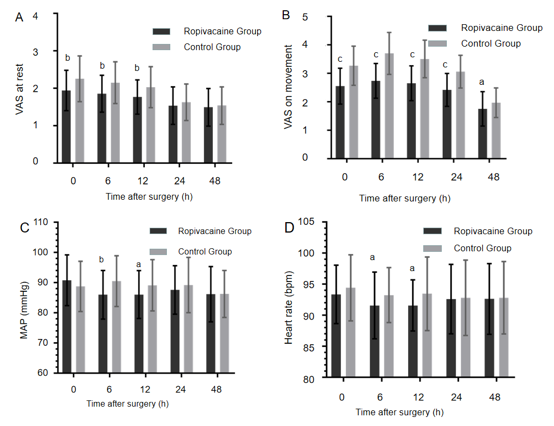 Figure 1 Visual analog scale scores for pain at rest and pain on movement, mean arterial pressure, and heart rate during the first 48 h after surgery. A: Visual analog scale score at rest; B: Visual analog scale score on movement; C: Mean arterial pressure; D: Heart rate. aP < 0.05, bP < 0.01, cP < 0.0001. VAS: Visual analog scale; MAP: Mean arterial pressure; HR: Heart rate.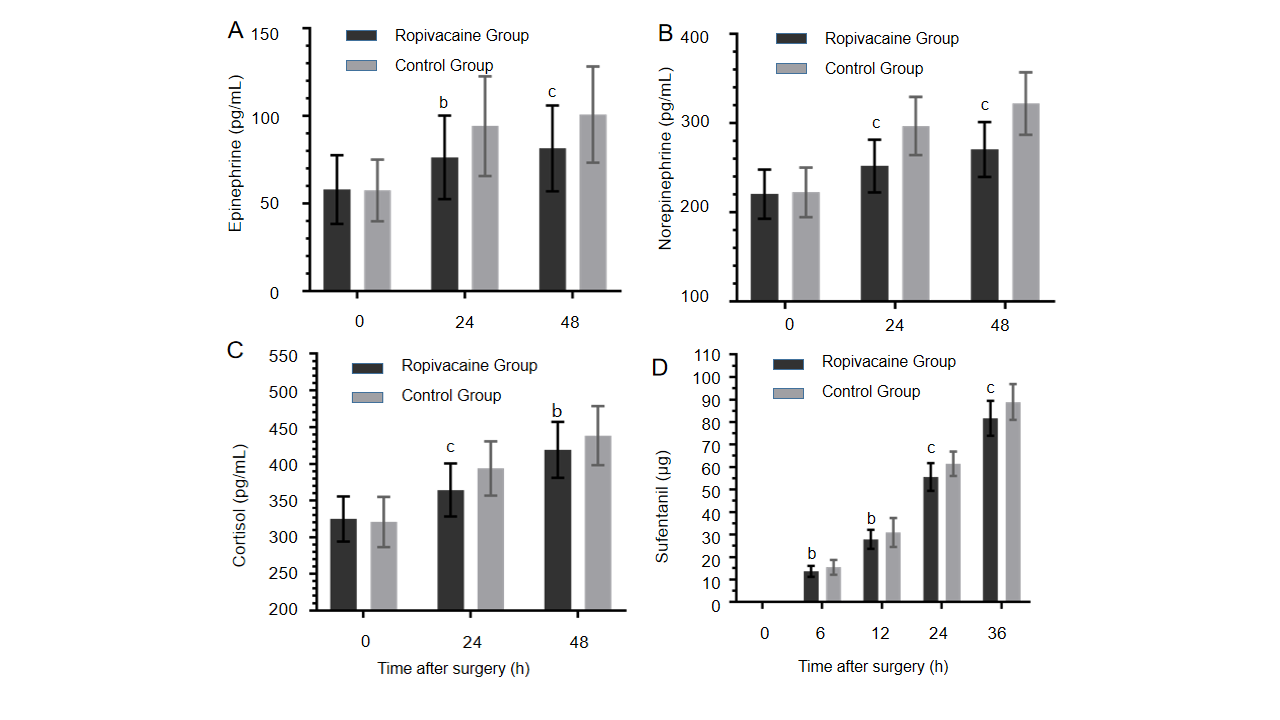 Figure 2 The levels of stress hormones, including epinephrine, norepinephrine, and cortisol, and cumulative sufentanil consumption during the first 48 h after the operation. A: Epinephrine; B: Norepinephrine; C: Cortisol; D: Cumulative sufentanil consumption. bP < 0.01, cP < 0.0001.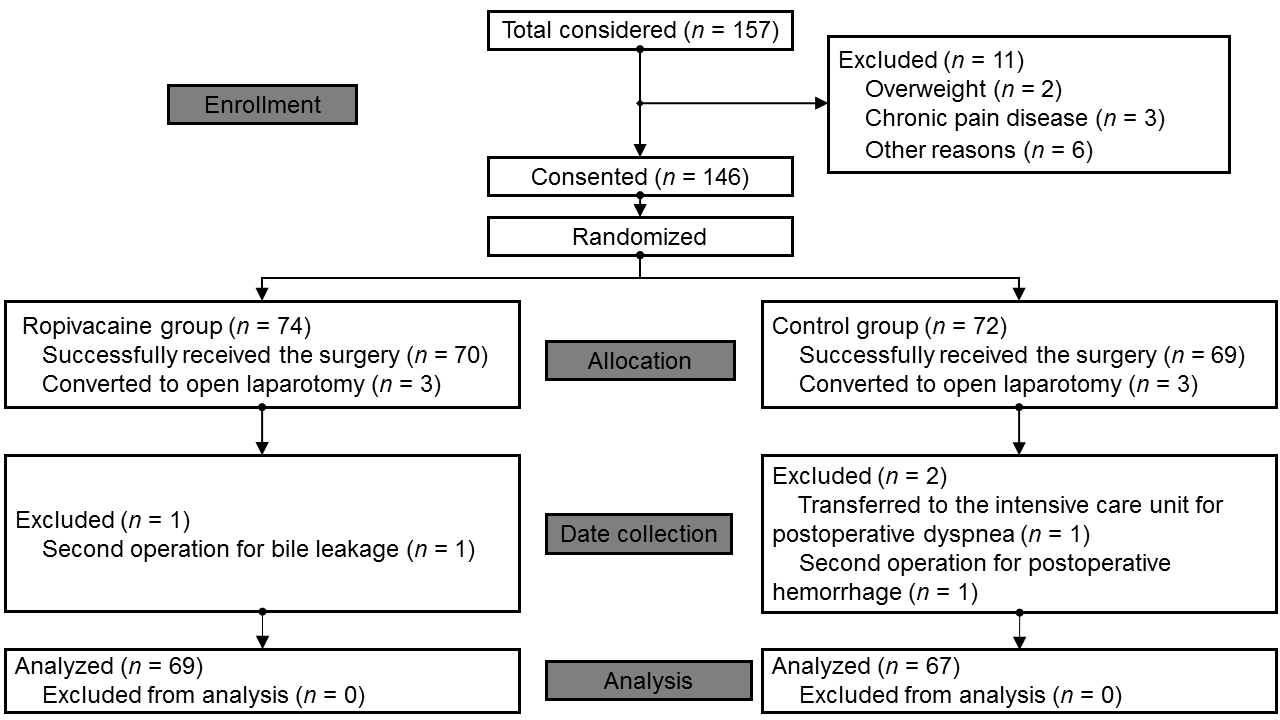 Figure 3 The process of research, including the enrollment and allocation of patients as well as the collection and analysis of data.CharacteristicRopivacaine groupControl groupt/χ2P-valueAge (yr)52.87 ± 12.46350.31 ± 13.9841.1260.2621SexMale/female38/3138/2938/290.8469Weight (kg)67.88 ± 11.63465.75 ± 11.9921.0510.2951ASA gradeI/II/III8/44/1712/42/131.3510.5090Duration of surgery (min)156.16 ± 82.748152.75 ± 87.3250.2340.8153Trocar number4.58 ± 0.7154.73 ± 0.770-1.190-1.190Incision length (cm)5.25 ± 1.0355.45 ± 0.784-1.2760.2040Operation typeLap right hepatectomy565.2300.1557Lap left hepatectomy2112Lap caudate hepatectomy15Lap irregular hepatectomy4244Characteristic0 h6 h12 h24 h48 h1VAS at rest Ropivacaine group1.94 ± 0.5391.86 ± 0.4931.77 ± 0.4581.54 ± 0.5021.49 ± 0.504 Control group1.49 ± 0.5042.15 ± 0.5572.03 ± 0.5501.63 ± 0.4871.54 ± 0.502 t-3.155-3.362-3.019-1.068-0.516 P-value0.00200.00140.00300.28760.6064 95%CI[-0.523, -0.136][-0.478, -0.126][-0.461, -0.117][-0.258, 0.074][-0.233, 0.104]VAS on movement Ropivacaine group2.55 ± 0.6312.74 ± 0.6102.65 ± 0.6142.42 ± 0.5791.75 ± 0.604 Control group3.27 ± 0.6873.70 ± 0.7393.51 ± 0.6603.06 ± 0.5741.97 ± 0.521 t-6.349-8.691-7.991-6.021-1.903 P-value<0.0001<0.0001<0.0001<0.00010.0271 95%CI[-0.942, -0.494][-1.192, -0.733][-1.071, -0.639][-0.835, -0.444][-0.408, -0.025]MAP (mmHg) Ropivacaine group90.81 ± 8.43286.00 ± 8.07086.07 ± 7.93087.61 ± 8.03786.17 ± 9.160 Control group88.78 ± 8.34890.54 ± 8.41289.15 ± 8.50489.24 ± 9.16086.28 ± 7.792 t1.414-3.210-2.183-1.104-0.075 P-value0.15960.00170.03080.27160.9402 95%CI[-0.811, 4.882][-7.333, -1.742][-5.864, -0.289][-4.550, 1.290][-2.998, 2.779]HR (bpm) Ropivacaine group93.36 ± 4.70691.57 ± 5.37791.58 ± 4.12092.60 ± 5.59292.63 ± 5.696 Control group94.42 ± 5.32693.25 ± 4.42793.46 ± 5.92592.81 ± 6.07992.83 ± 5.828 t-1.231-1.991-2.155-0.214-0.202 P-value0.22040.04860.03310.83080.8406 95%CI[-2.768, 0.644][-3.348, -0.011][-3.617, -0.146][-2.197, 1.768][-2.154, 1.756]Cumulative sufentanil (µg) Ropivacaine group013.66 ± 2.43727.91 ± 4.17655.60 ± 6.11781.66 ± 7.729 Control group015.43 ± 3.27330.93 ± 6.41461.45 ± 5.40588.89 ± 7.937 t-3.579-3.242-5.897-5.386 P-value0.00050.0016<0.0001<0.0001 95%CI[-2.744, -0.791][-4.863, -1.174][-7.803, -3.884][-9.891, -4.578]Stress hormone0 h24 h48 hEpinephrine   Ropivacaine group58.05 ± 19.61476.48 ± 23.88481.58 ± 24.529  Control group57.60 ± 17.60894.29 ± 28.439100.89 ± 27.413  t0.141-3.959-4.333  P-value0.88790.0001<0.0001  95%CI[-5.876, 6.780][-26.707, -8.913][-28.131, -10.498]Norepinephrine   Ropivacaine group220.57 ± 27.623252.01 ± 29.539270.68 ± 30.792  Control group222.52 ± 27.907296.90 ± 32.601322.12 ± 34.942  t-0.409-8.421-9.116  P-value0.6831<0.0001<0.0001  95%CI[-11.367, 7.470][-55.441, -34.351][-62.602, -40.280]Cortisol   Ropivacaine group325.82 ± 29.790365.06 ± 35.820417.79 ± 36.971  Control group320.74 ± 34.618393.82 ± 37.302438.14 ± 40.814  t0.918-4.586-3.048P-value0.3600<0.00010.002895%CI[-5.862, 16.025][-41.158, -16.356][-33.544, -7.145]CharacteristicRopivacaine groupControl groupt/χ2P-valueHospitalization after operation (d)7.28 ± 2.5027.76 ± 2.990-1.0290.3055Postoperative nausea and vomiting Neither nausea nor vomiting22151.8190.4027 Nausea without vomiting3941 Nausea with vomiting811Complication (+/-) Hydrothorax25/4427/400.2380.6256 Ascites10/598/590.1930.6606 Peritonitis1/680/670.9780.3226 Flatulence32/3739/281.9070.1673 Venous thrombus3/665/620.5960.4402 Incision infection2/671/660.3120.5768